BECAS Y APOYOS COMPLEMENTARIOS DE FORMACIÓN EN CP-CONAHCYTCONVOCATORIA 2023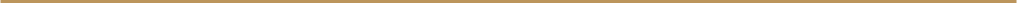 GUÍA PARA LA FORMALIZACIÓNBECAS DE FORMACIÓN EN CP-CONAHCYTAPOYOS COMPLEMENTARIOS DE FORMACIÓN EN CP-CONAHCYTConsejo Nacional de Humanidades, Ciencias y TecnologíasCoordinación de Apoyos a Becarios e Investigadores